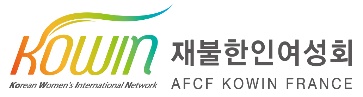 제9대 재불한인여성회 회장 후보자 신청서인적사항주요 활동경력 또는 활동사항현재 직업위 기재사항은 사실과 틀림이 없음을 증명합니다.2022.     .     .신청자                    (인)성명(한글)(영문)(한자)사진국적(거주국)사진생년월일사진주소연락처전화휴대폰이메일기간주요활동 내용(구체적으로 작성)소속직위직장주소전화이메일